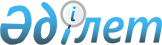 О перечне международных сельскохозяйственных выставочно-ярмарочных мероприятий на 2019 – 2020 годыРекомендация Коллегии Евразийской экономической комиссии от 18 сентября 2018 года № 19.
      Коллегия Евразийской экономической комиссии на основании подпункта 10 пункта 7 статьи 95 Договора о Евразийском экономическом союзе от 29 мая 2014 года, 
      учитывая экспортный потенциал сельскохозяйственной продукции и продовольствия государств – членов Евразийского экономического союза (далее – государства-члены), 
      принимая во внимание важность расширения совместной выставочной деятельности, а также продвижения сельскохозяйственной продукции и продовольствия государств-членов на рынки третьих стран, 
      рекомендует государствам-членам с даты опубликования настоящей Рекомендации на официальном сайте Евразийского экономического союза: 
      1. При подготовке мероприятий по поддержке производителей и экспортеров сельскохозяйственной продукции и продовольствия в целях продвижения этой продукции на рынки третьих стран принимать во внимание перечень международных сельскохозяйственных выставочно-ярмарочных мероприятий на 2019 – 2020 годы согласно приложению.
      2. Ежегодно, до 15 января, направлять в Евразийскую экономическую комиссию предложения по формату проведения совместных мероприятий государств-членов в рамках международных выставок, предусмотренных приложением к настоящей Рекомендации. ПЕРЕЧЕНЬ 
международных сельскохозяйственных выставочно-ярмарочных мероприятий на 2019 – 2020 годы 
					© 2012. РГП на ПХВ «Институт законодательства и правовой информации Республики Казахстан» Министерства юстиции Республики Казахстан
				
      Председатель Коллегии 
Евразийской экономической комиссии

Т. Саркисян 
ПРИЛОЖЕНИЕ 
к Рекомендации Коллегии 
Евразийской экономической комиссии 
от 18 сентября 2018 г. № 19 
Наименование мероприятия
Место проведения
Ориентировочный срок проведения
1. Ежегодная международная выставка-ярмарка "Зеленая неделя"
Германия, г. Берлин
январь
2. Ежегодная международная сельскохозяйственная выставка "World Ag Expo"
США, г. Тулур
февраль
3. Ежегодная международная выставка натуральных продуктов и товаров "Biofach"
Германия, г. Нюрберг
февраль
4. Ежегодная международная выставка продуктов, напитков, оборудования для гостинично-ресторанного бизнеса и кулинарии стран Персидского залива "Gulfood"
ОАЭ, г. Дубай
февраль
5. Ежегодная международная сельскохозяйственная выставка "Paris International Agricultural Show"
Франция, г. Париж
февраль – март
6. Ежегодная международная выставка продуктов питания и напитков "FoodEx Japan"
Япония, г. Тиба
март
7. Ежегодная международная сельскохозяйственная выставка "AGRAme"
ОАЭ, г. Дубай
март
8. Ежегодная международная выставка "Agrotech-Agropars"
Иран, г. Шираз
апрель
9. Ежегодная международная выставка сельского хозяйства в Марокко "SIAM"
Марокко, г. Мекнес
апрель
10. Ежегодная международная выставка сельскохозяйственной техники и продукции "AGRISHOW"
Бразилия, г. Рибейрао-Прету
апрель – май
11. Ежегодная международная выставка продуктов питания и специализированного оборудования "SIAL China"
Китай, г. Шанхай
май
12. Ежегодная международная выставка сельского хозяйства "CASPIAN AGRO" 
Азербайджан, г. Баку
май
13. Ежегодная международная выставка "NAMPO"
ЮАР, г. Ботавиль
май
14. Ежегодная международная сельскохозяйственная выставка "International Agricultural Fair" 
Сербия, г. Нови-Сад
май
15. Ежегодная выставка сельскохозяйственной продукции "OPOLAGRA"
Польша, г. Камень-Сленски
июнь
16. Ежегодная международная сельскохозяйственная выставка "Iran Agro"
Иран, г. Тегеран
июнь
17. Ежегодная международная сельскохозяйственная выставка "Agri IntEx" 
Индия, г. Коимбатор
июль
18. Ежегодная международная выставка "Agrocomplex"
Словакия, г. Нитра 
август
19. Ежегодная международная выставка сельского хозяйства и продуктов питания "FARMER EXPO" 
Венгрия, г. Дюбренец
август
20. Ежегодная международная аграрная выставка "ЗЕМЛЯ КОРМИЛИЦА"
Чехия, г. Ческе-Будеевице 
август
21. Ежегодная международная выставка "FOODAGRO KENYA"
Кения, г. Найроби
сентябрь
22. Ежегодная международная выставка "Agromalim"
Румыния, г. Арад
сентябрь
23. Ежегодная международная выставка готовых продуктов питания и напитков "Anuga"
Германия, г. Кельн
октябрь
24. Ежегодная международная сельскохозяйственная выставка "INDAGRA"
Румыния, г. Бухарест
октябрь – ноябрь
25. Международная сельскохозяйственная выставка "Fieragricola"
Италия, г. Верона
январь – февраль 2020 г.